Sut i lawrlwytho ffilmiau o youtube yn rhad ac am ddim.(Manylion yn gywir Ionawr 2017)Ewch i wefan youtube.Teipiwch beibl.net yn y blwch chwilio. (pwyswch return)Yna cliciwch ar y geiriau Beibl.net mewn glas.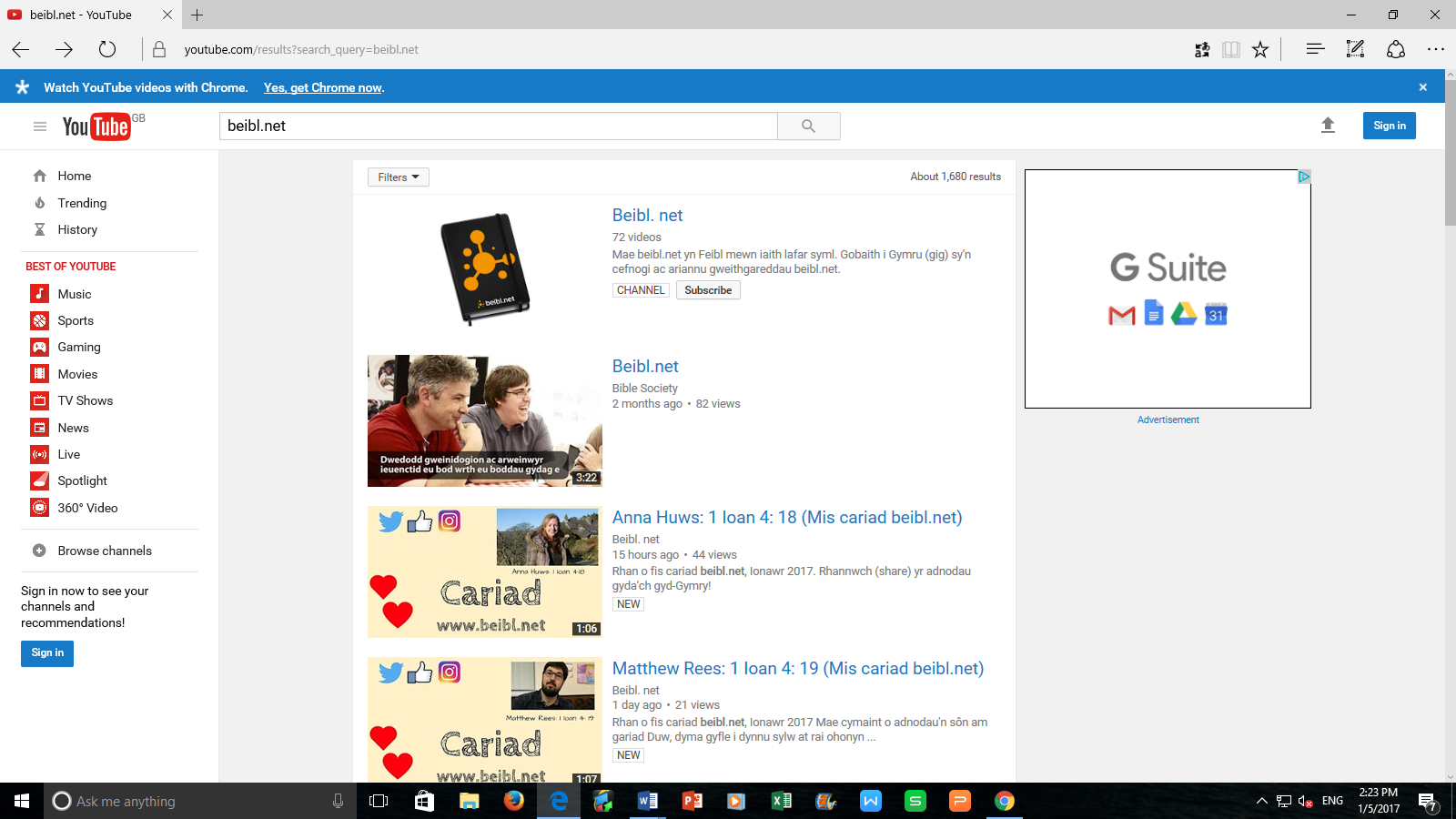 Dewiswch o blith y ffilmiau, gan gofio bod posib dilyn y saeth i’r dde i weld pob ffilm sydd ar gael.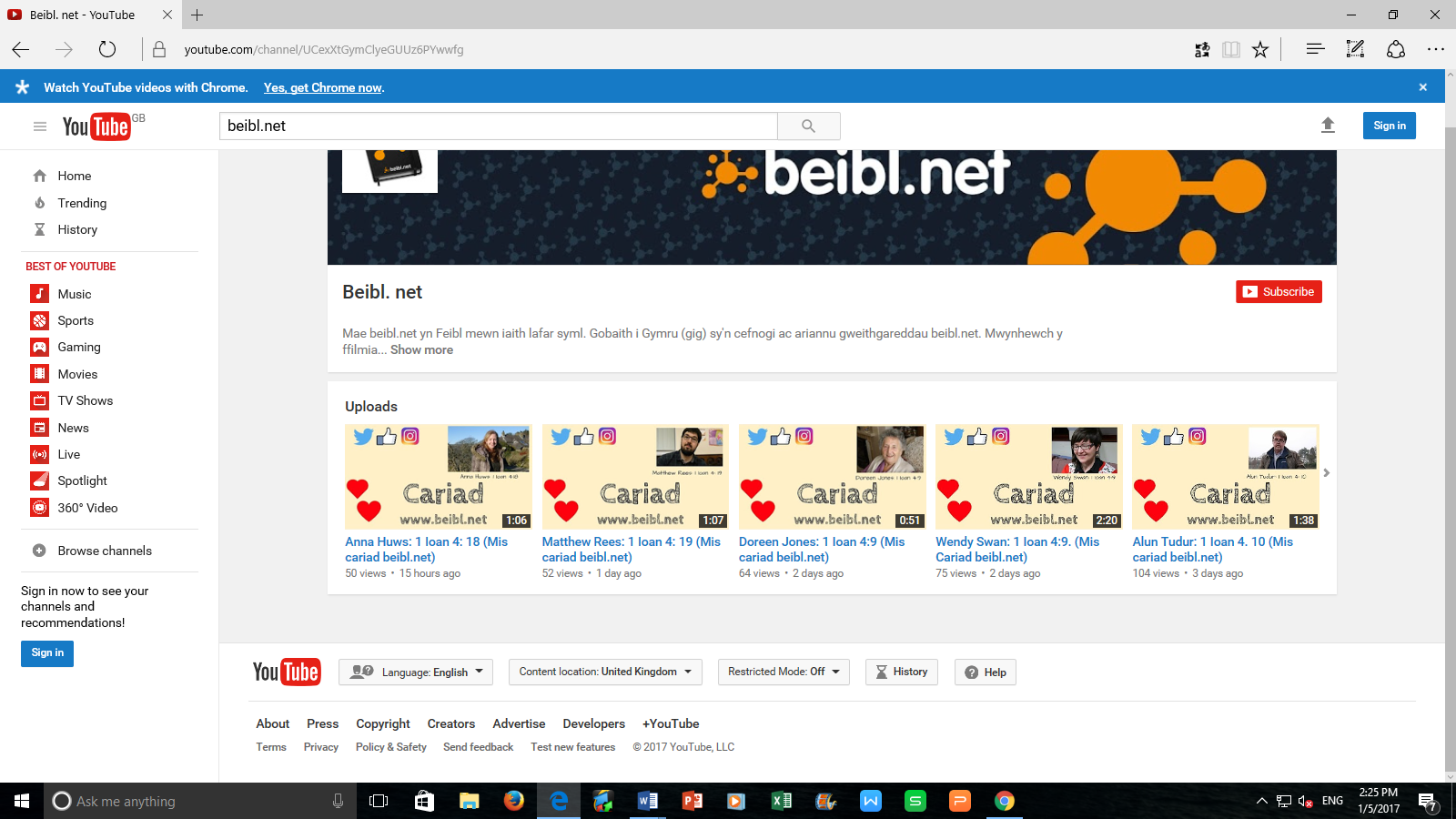 Ar ôl dewis eich ffilm, cliciwch arni. 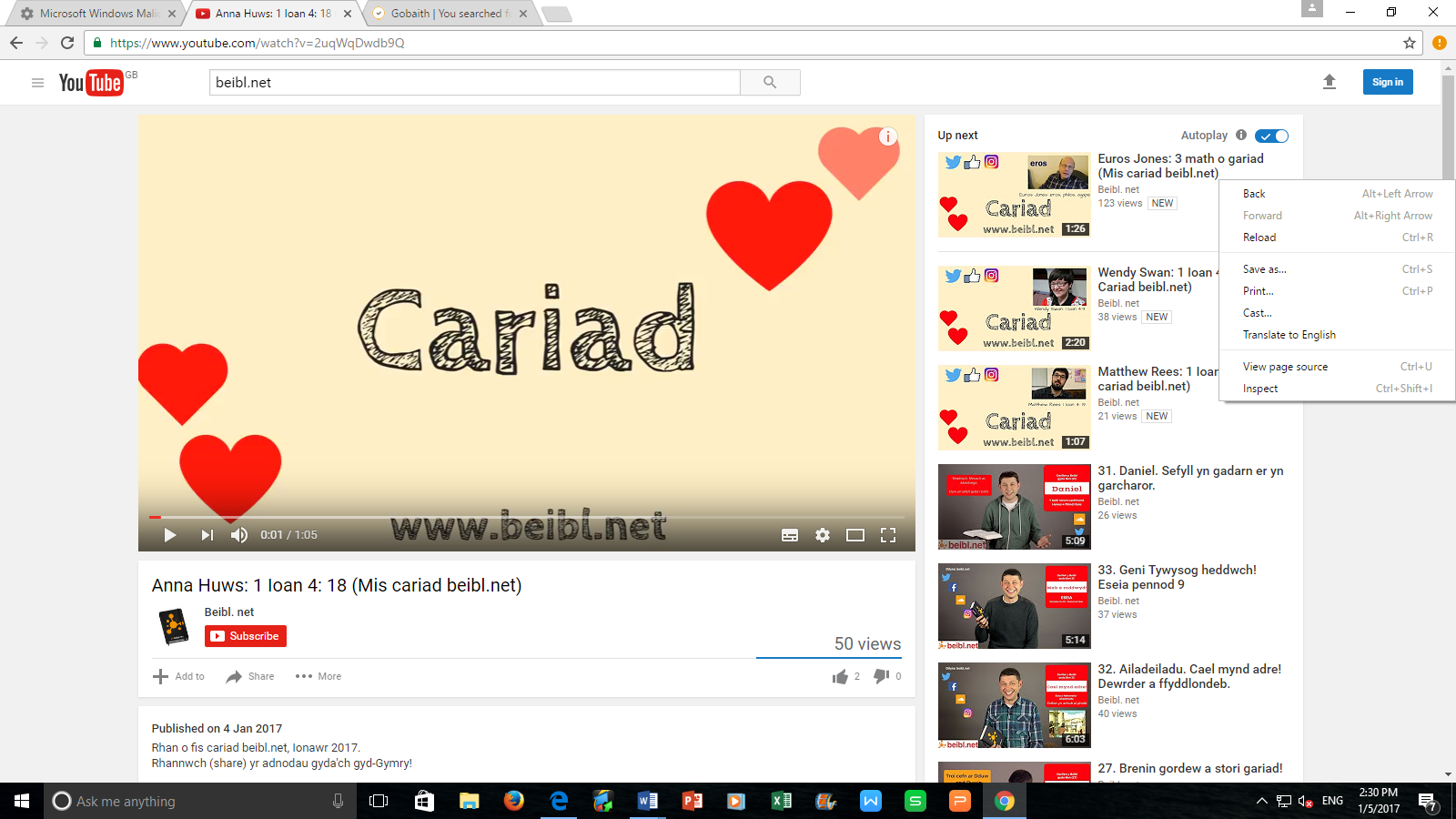 Teipiwch ss o flaen youtube yn y porwr (browser).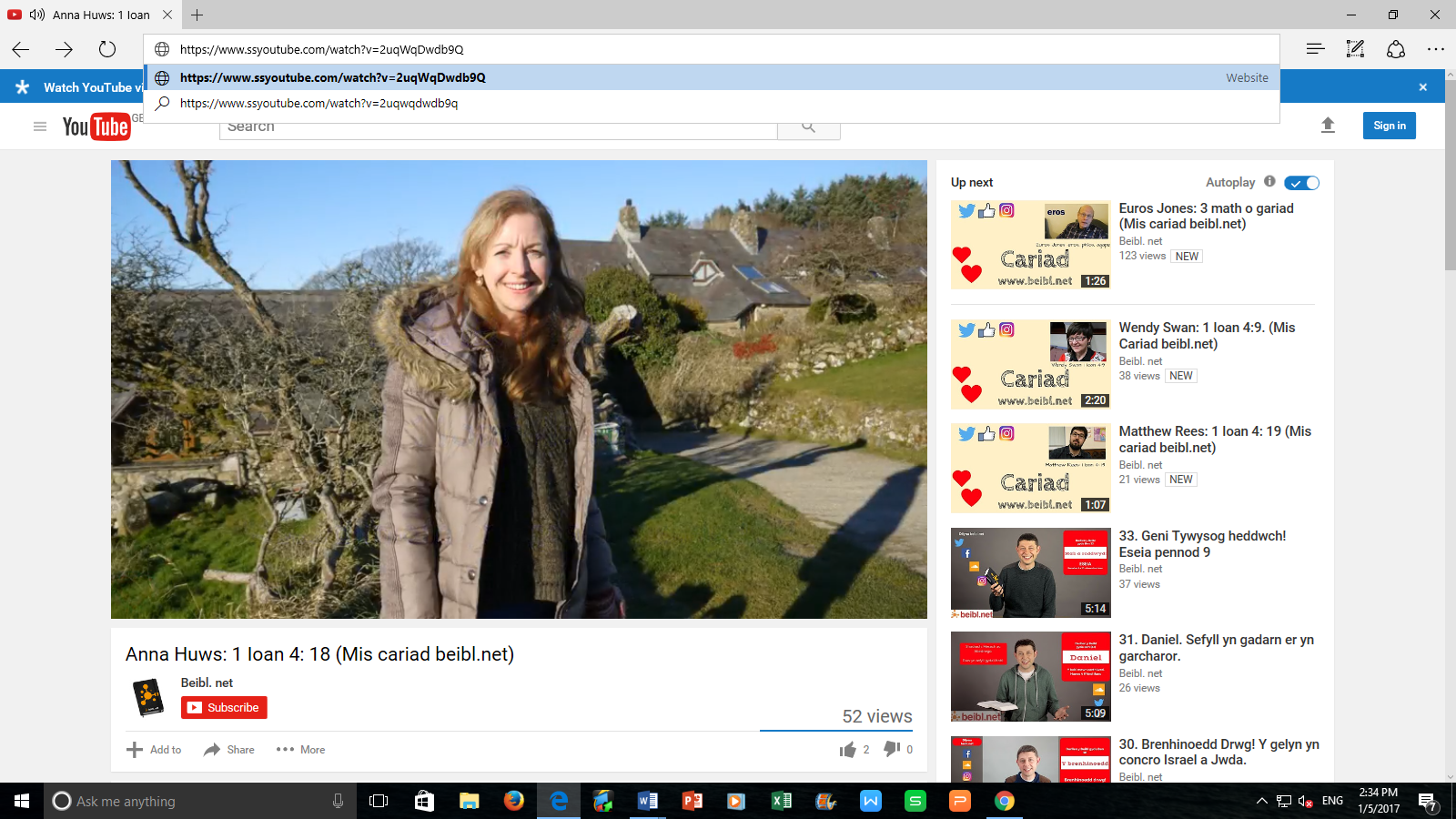 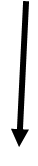 Pwyswch ‘return’ a dilyn y linc, a bydd tudalen newydd yn agor gyda’r opsiwn i ‘Download it free’. Cliciwch ar y ddolen. (Anwybyddwch bopeth am dalu ayb)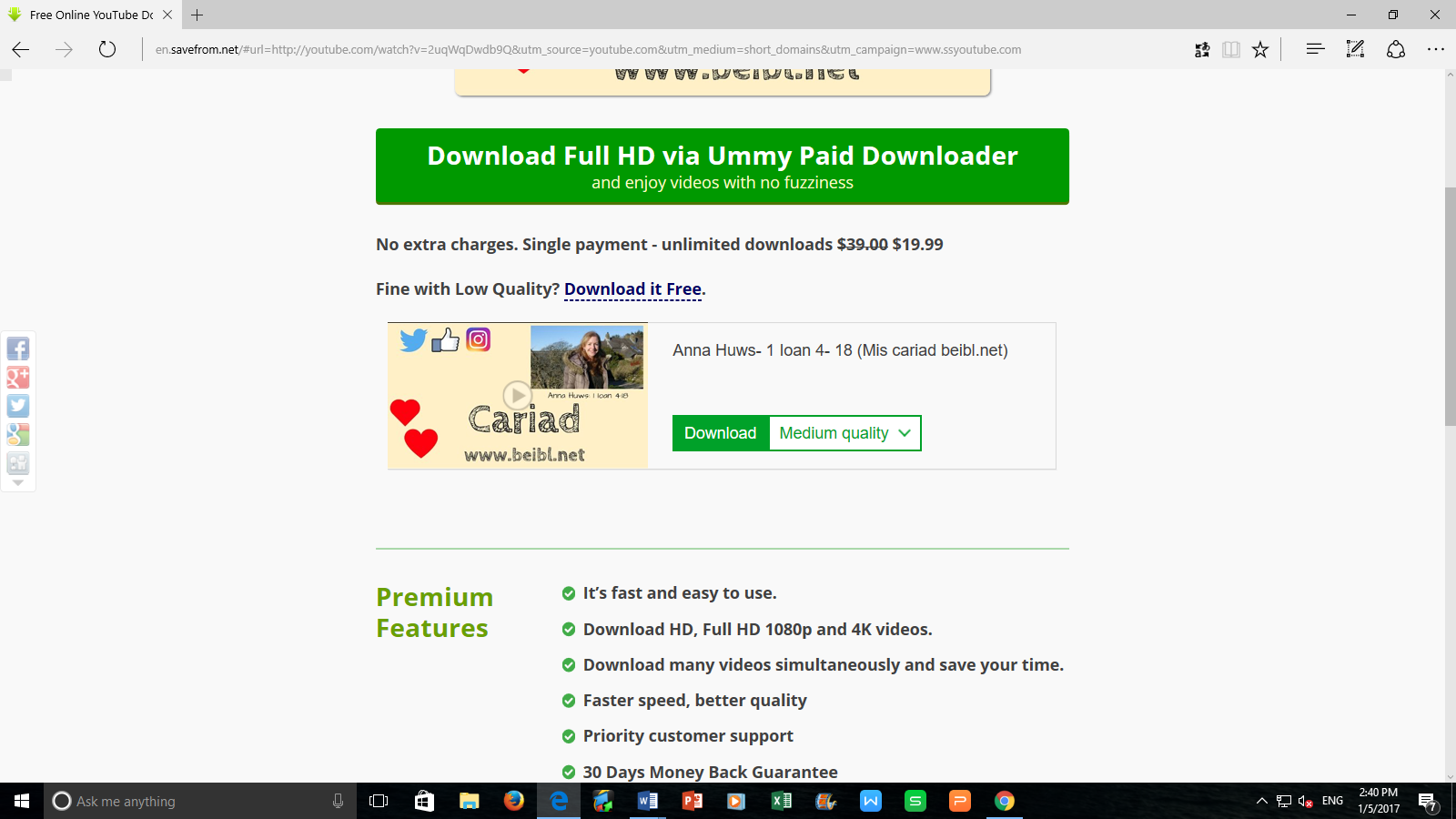 Cliciwch Download – a dyna ni!Cofiwch – sicrhewch bod eich antivirus yn gweithio’n iawn. Ni fydd gig yn cymryd unrhyw gyfrifoldeb am firws ar eich cyfrifiadur!